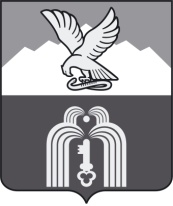 ИЗБИРАТЕЛЬНАЯ КОМИССИЯМуниципального образованияГОРОДА-КУРОРТА ПЯТИГОРСКАП О С Т А Н О В Л Е Н И Е23 августа 2016г.                                                                                        № 44/177г. ПятигорскОб обращении уполномоченного представителя по финансовым вопросам кандидата в депутаты Думы города Пятигорска пятого созыва по многомандатному избирательному округу № 2 Халисова Агабека Байрам оглы Танаянца Сергея Акоповича22 августа 2016 года в избирательную комиссию муниципального образования города-курорта Пятигорска (далее – избирательная комиссия) поступило обращение (заявление) уполномоченного представителя по финансовым вопросам кандидата в депутаты Думы города Пятигорска пятого созыва по многомандатному избирательному округу № 2 Халисова Агабека Байрам оглы Танаянца Сергея Акоповича (далее – уполномоченный представитель Танаянц С.А.), из текста которого следует, что на территории многомандатного избирательного округа № 2, неустановленными лицами был распространен агитационный материал, а именно листовка-объявление о проведении встречи Лукичева Романа Григорьевича с избирателями, формата А4, черно-белая, односторонняя (копия прилагается) не содержащая данных, предусмотренных Федеральным законом «Об основных гарантиях избирательных прав и права на участие в референдуме граждан Российской Федерации» (далее – Федеральный закон), а также просит провести проверку по данному факту и изъять указанные агитационные материалы из распространения.Рассмотрев доводы, изложенные в обращении (заявлении) уполномоченного представителя Танаянца С.А., копию прилагаемого агитационного материала, информацию члена избирательной комиссии ответственного за осуществление контроля за проведением предвыборной агитации при проведении выборов депутатов Думы города Пятигорска пятого созыва Маркаряна Д.М., а также пояснения кандидата в депутаты Думы города Пятигорска пятого созыва по многомандатному избирательному округу № 2 Лукичева Романа Григорьевича, считающего, что вышеназванная листовка не является агитационным материалом, избирательная комиссия установила следующее.Вышеназванный агитационный материал изготовлен в нарушение требований, предусмотренных пунктом 2 статьи 54 Федерального закона и распространен в нарушение пункта 6 статьи 54 Федерального закона.При этом, Лукичев Роман Григорьевич признал, что указанная листовка была изготовлена и распространена его избирательным штабом, и то, что она не содержит сведений, предусмотренных Федеральным законом, так как по его мнению не является агитационным материалом. При таких обстоятельствах, избирательная комиссия, считает необходимым вынести предупреждение кандидату в депутаты Думы города Пятигорска пятого созыва по многомандатному избирательному округу № 2 Лукичеву Роману Григорьевичу, выдвинутому избирательным объединением - Ставропольское региональное отделение Политической партии ЛДПР – Либерально-демократическая партия России, о недопустимости нарушения требований законодательства о выборах и референдумах и ответственности за их нарушение.На основании вышеизложенного, руководствуясь пунктами 4 и 5.1 статьи 20, пунктами 2 и 6 статьи 54, пунктом 8 статьи 58 Федерального закона «Об основных гарантиях избирательных прав и права на участие в референдуме граждан Российской Федерации»,Избирательная комиссия муниципального образования города-курорта ПятигорскаПОСТАНОВЛЯЕТ:Признать доводы, изложенные в обращении (заявлении) уполномоченного представителя по финансовым вопросам кандидата в депутаты Думы города Пятигорска пятого созыва по многомандатному избирательному округу № 2 Халисова Агабека Байрам оглы Танаянца Сергея Акоповича подтвердившимися, обращение (заявление) обоснованным.Признать печатный агитационный материал: листовка-объявление о проведении встречи Лукичева Романа Григорьевича с избирателями, формата А4, черно-белая, односторонняя, изготовленным с нарушением требований, установленных пунктом 2 статьи 54 Федерального закона «Об основных гарантиях избирательных прав и права на участие в референдуме граждан Российской Федерации».Запретить распространение указанного в пункте 2 настоящего постановления печатного агитационного материала.Уведомить Отдел внутренних дел МВД России по городу Пятигорску о запрете распространения указанного в пункте 2 настоящего постановления печатного агитационного материала, а также его изъятия в случае распространения с привлечением лиц его распространяющих к ответственности, установленной законодательством.Вынести предупреждение кандидату в депутаты Думы города Пятигорска пятого созыва по многомандатному избирательному округу № 2 Лукичеву Роману Григорьевичу, выдвинутому избирательным объединением - Ставропольское региональное отделение Политической партии ЛДПР – Либерально-демократическая партия России, о недопустимости нарушения требований законодательства о выборах и референдумах и ответственности за их нарушение.Направить копию настоящего постановления:уполномоченному представителю по финансовым вопросам кандидата в депутаты Думы города Пятигорска пятого созыва по многомандатному избирательному округу № 2 Халисова Агабека Байрам оглы Танаянцу Сергею Акоповичу;кандидату в депутаты Думы города Пятигорска пятого созыва по многомандатному избирательному округу № 2 Лукичеву Роману Григорьевичу;уполномоченному представителю избирательного объединения - Ставропольское региональное отделение Политической партии ЛДПР – Либерально-демократическая партия России на выборах депутатов Думы города Пятигорска пятого созыва Арасланову Сергею Наркисовичу;в избирательную комиссию Ставропольского края;в общественно-политическую газету «Пятигорская правда» для опубликования.Настоящее постановление подлежит размещению на сайте муниципального образования города-курорта Пятигорска в информационно - телекоммуникационной сети «Интернет» и вступает в силу со дня его подписания.Председатель                    							 А.В. ПышкоСекретарь 									           Е.Г. Мягких